Накануне праздника 8 марта в Удмурт-Сарамакском филиале библиотеки прошло мероприятие « А на дворе 8 марта…». Пригласили в гости жителей д. Марийский Сарамак, д.Русский Сарамак, с. Крымская Слудка и п. Лубяны Республики Татарстан.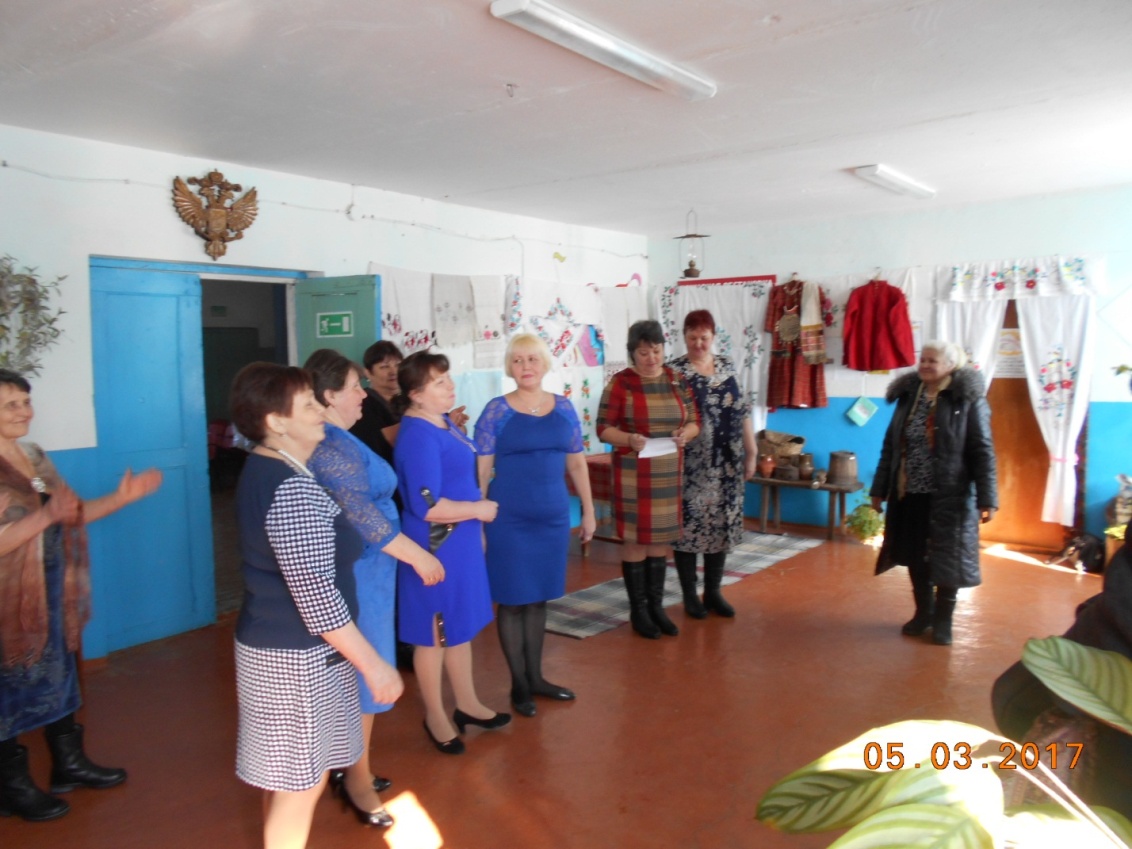 Гостей встречали величальной песней.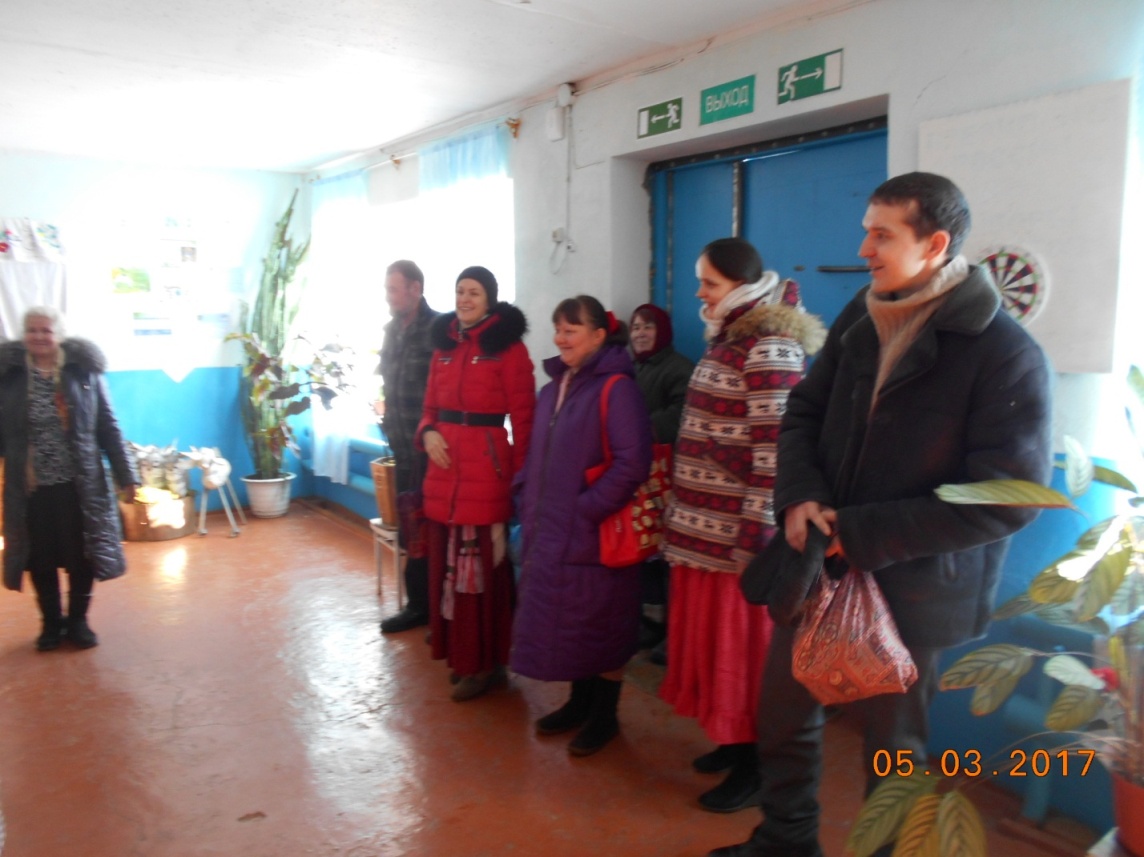 Гости с Русского Сарамака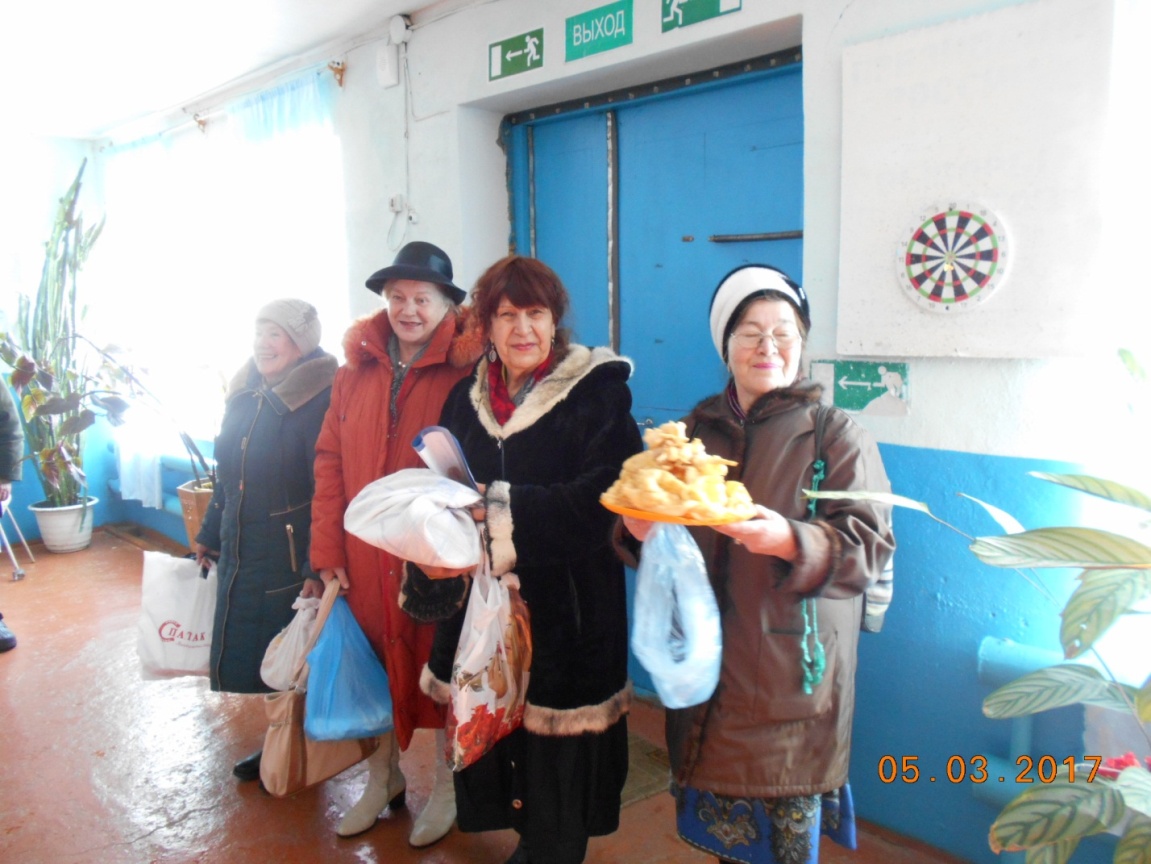 Гости с села Лубяны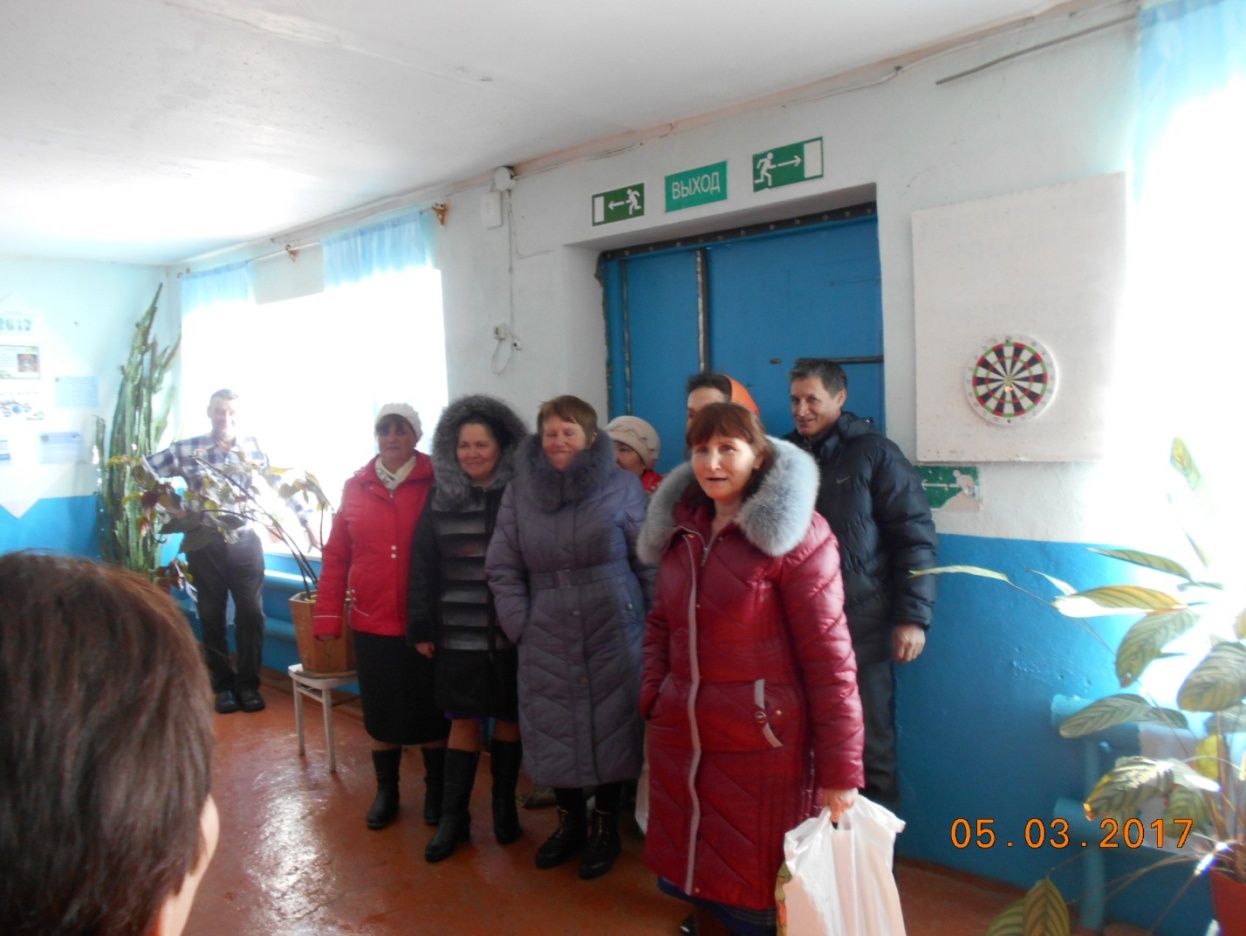 Гости с Марийского Сарамака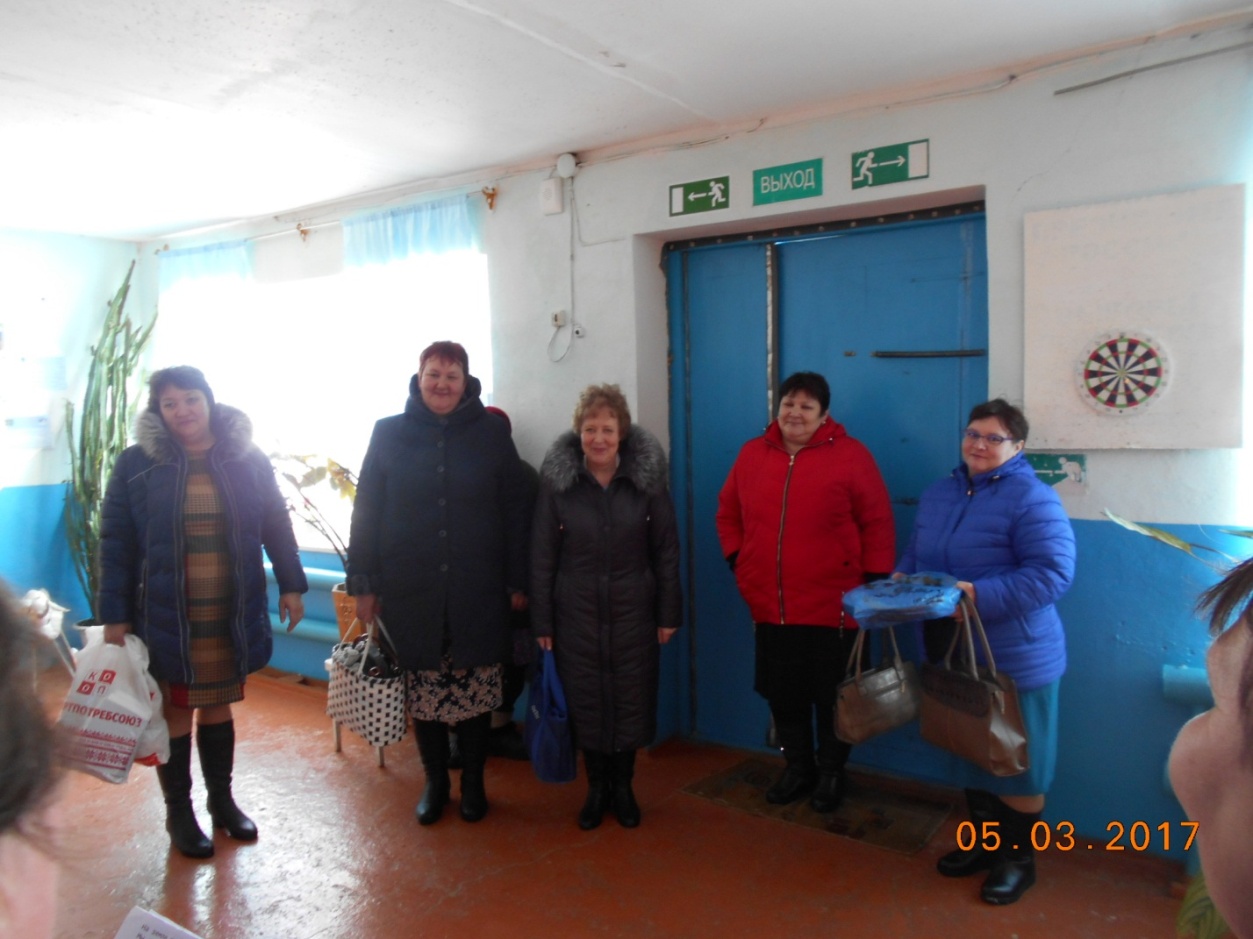 Гости из Крымской Слудки.Каждая делегация приехала со своими гостинцами, музыкальными номерами, стихами и поздравлениями.  Вечер начали сами хозяева, а затем передали слово гостям.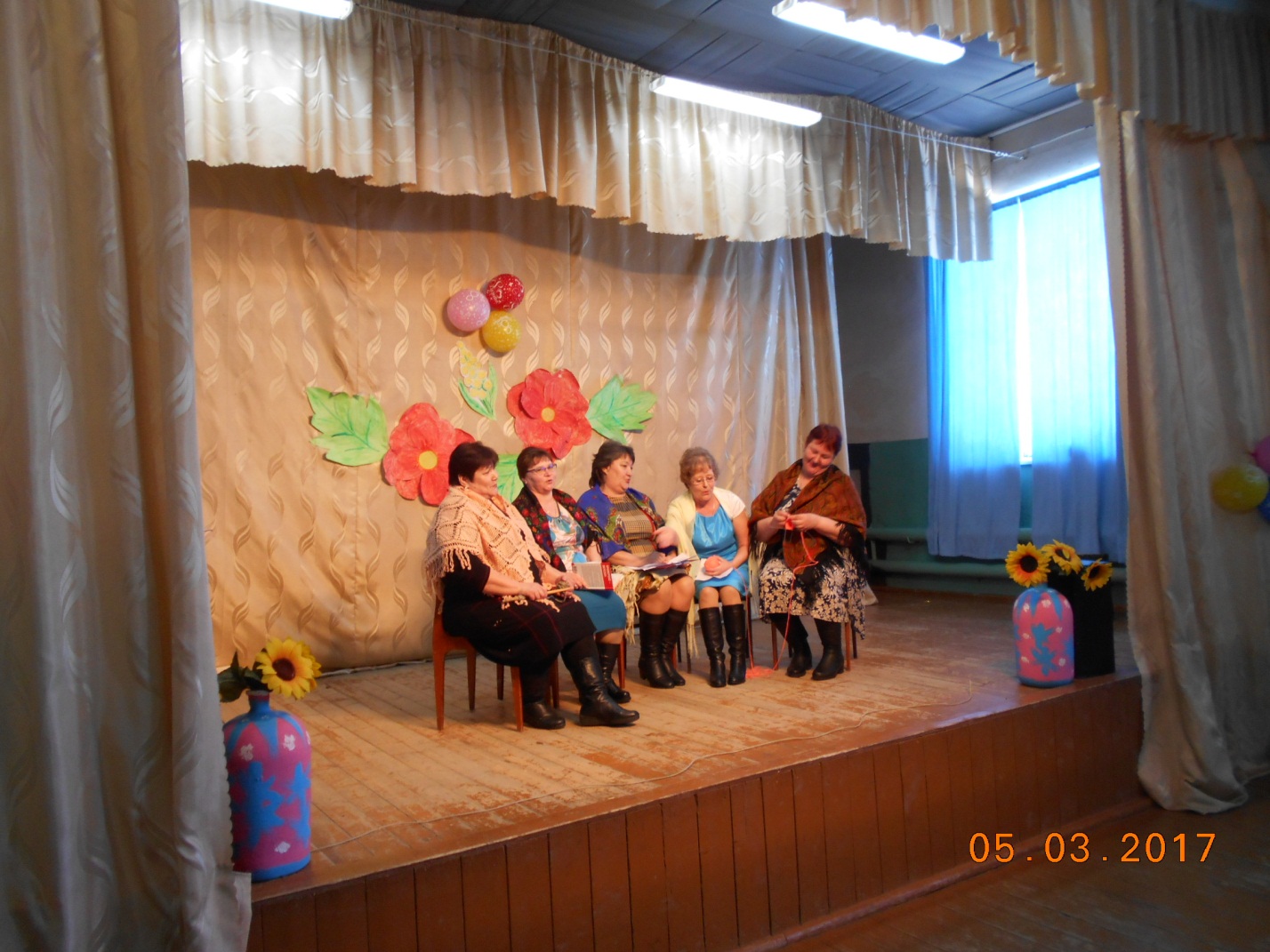 Выступление Крым. Слудской делегации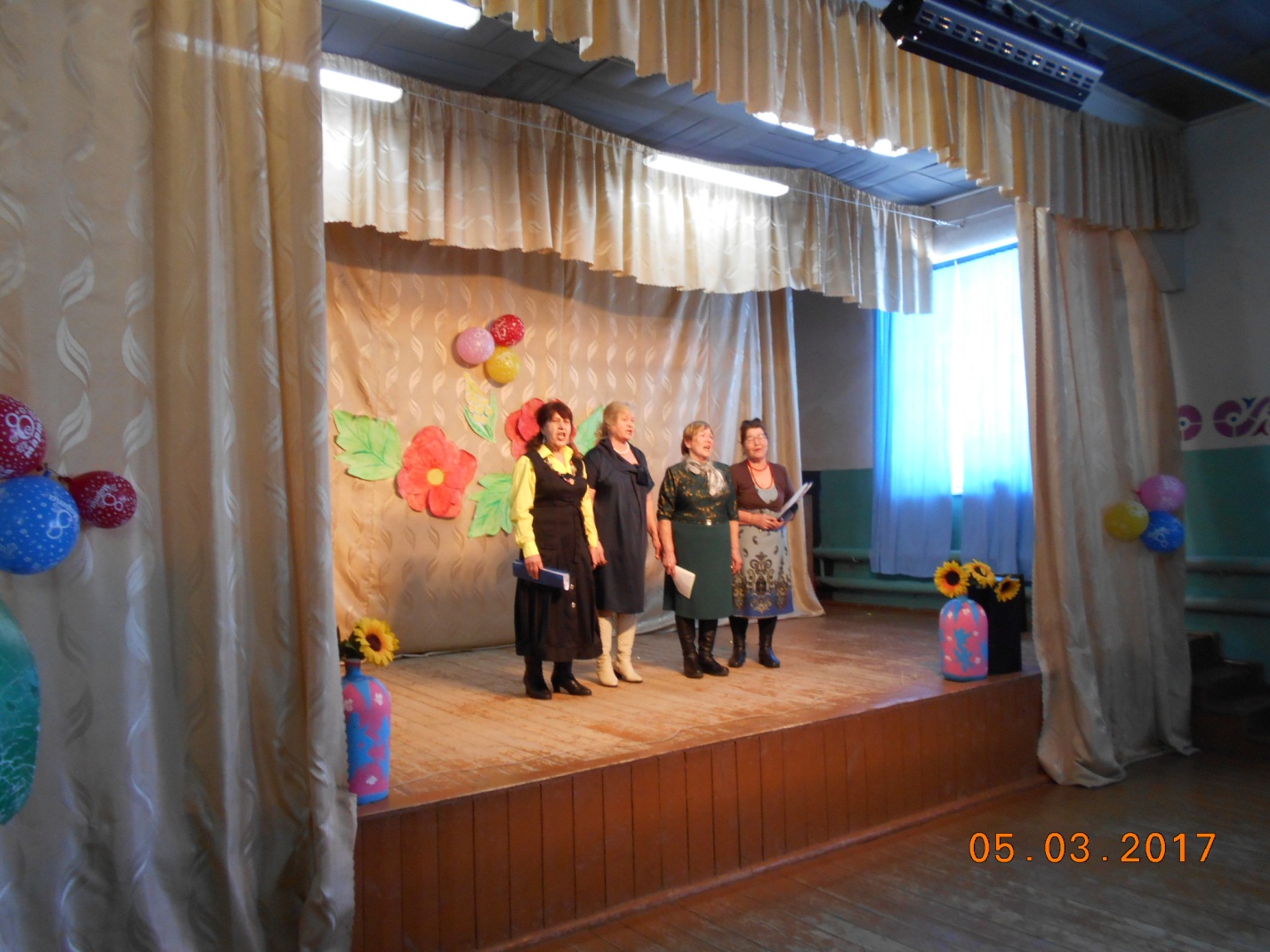 Выступление гостей из Татарстана.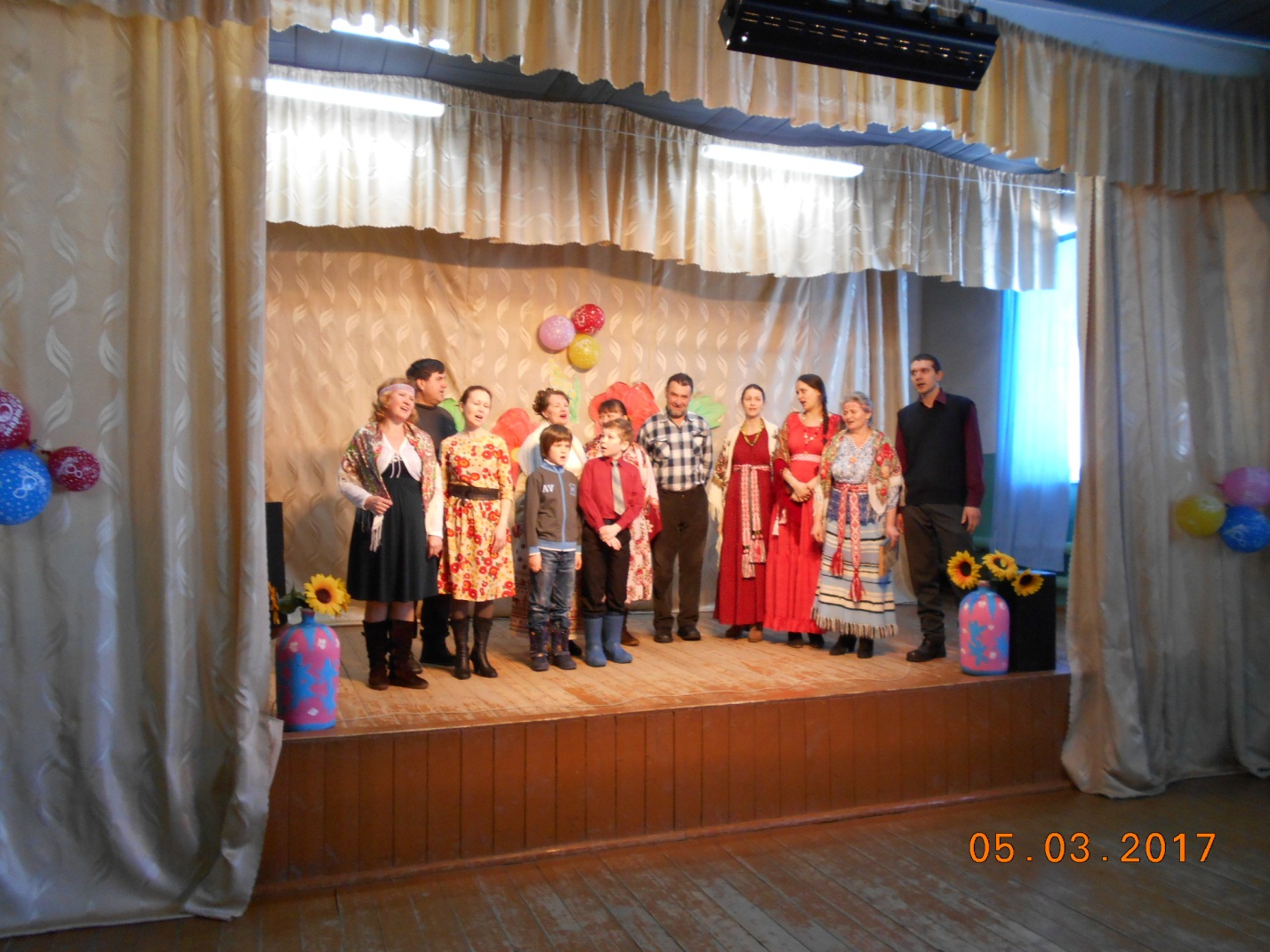 Выступление Русско-Сарамакского коллектива.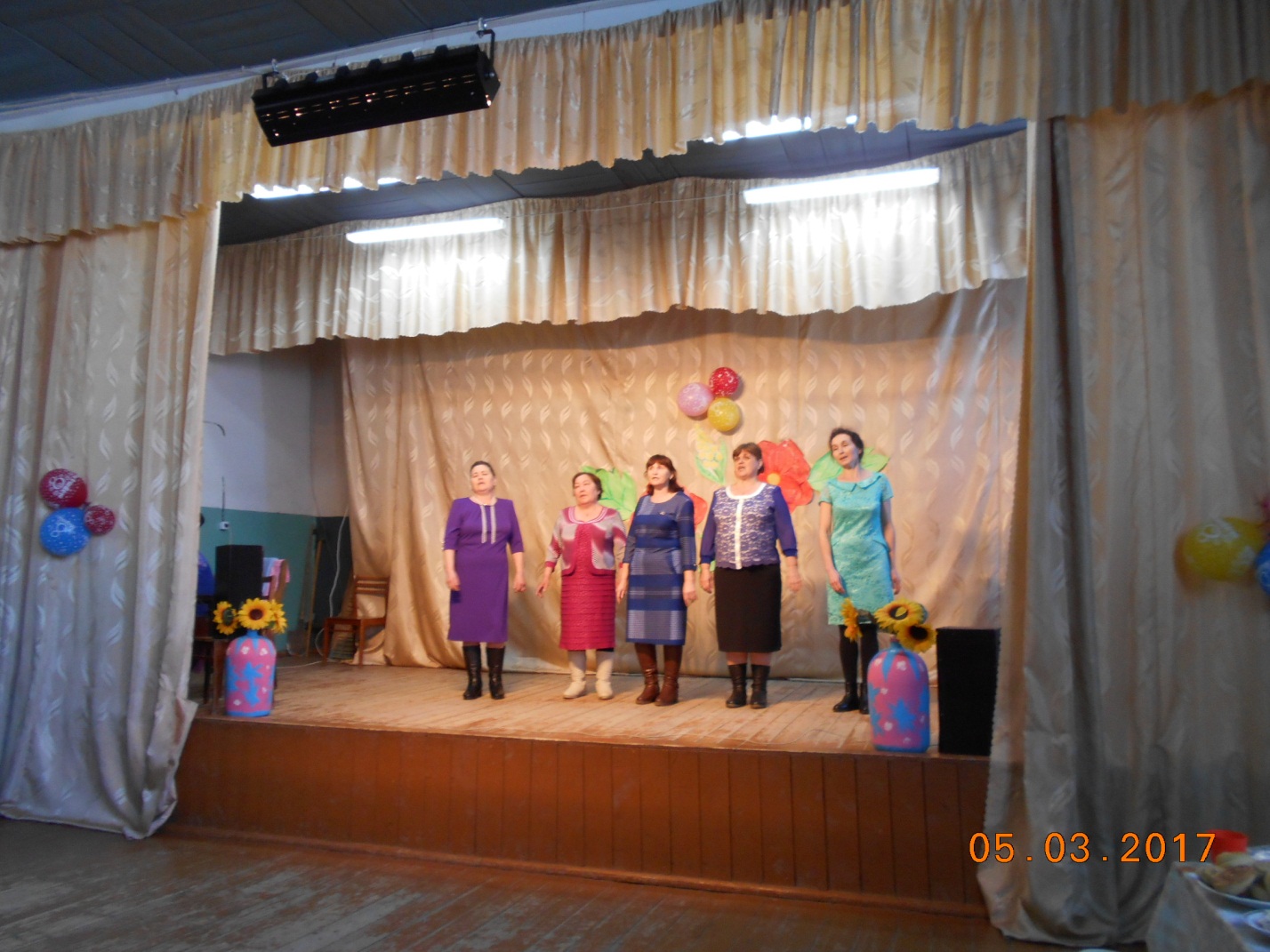 Мари-Сарамакский коллектив.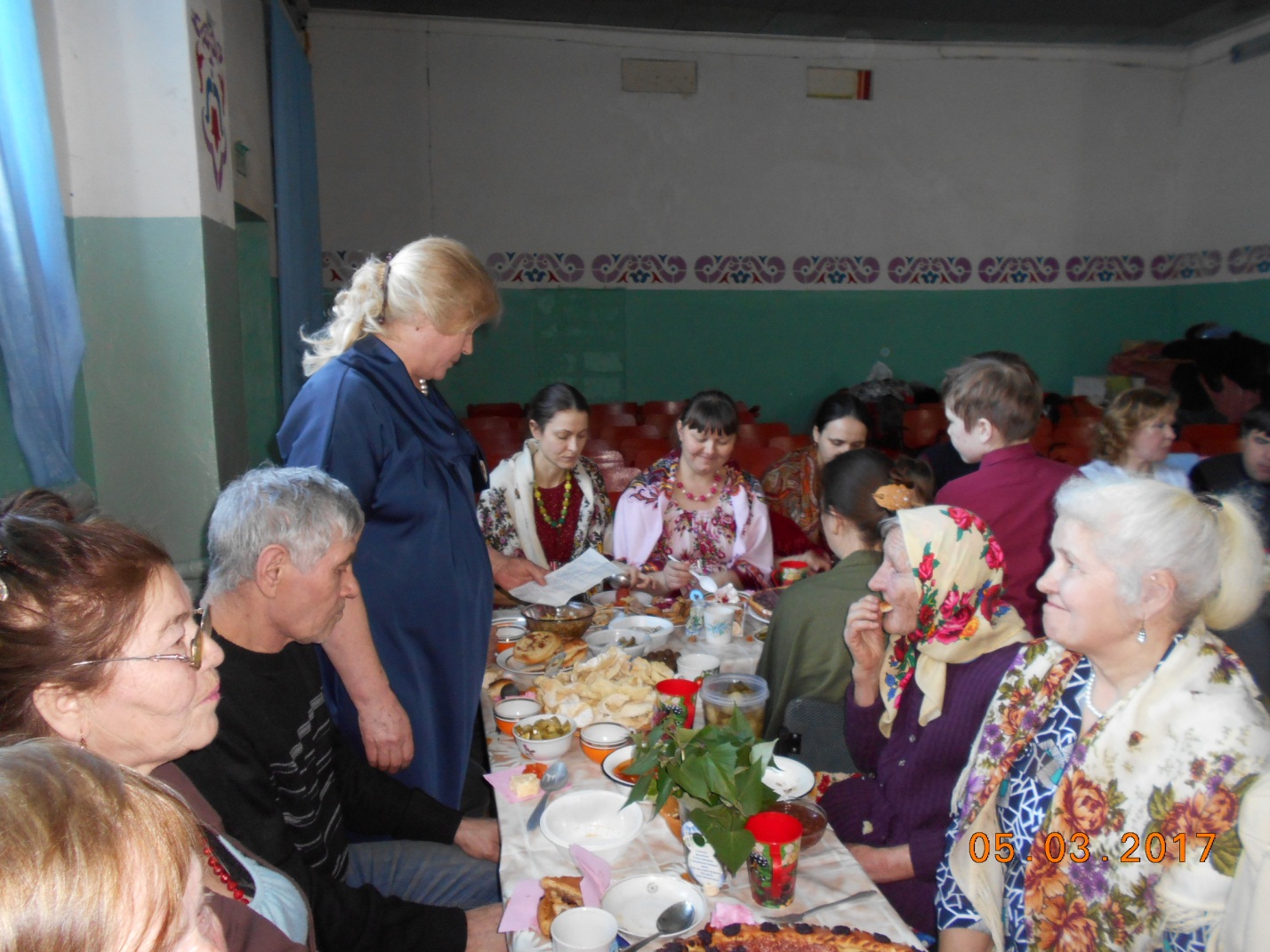 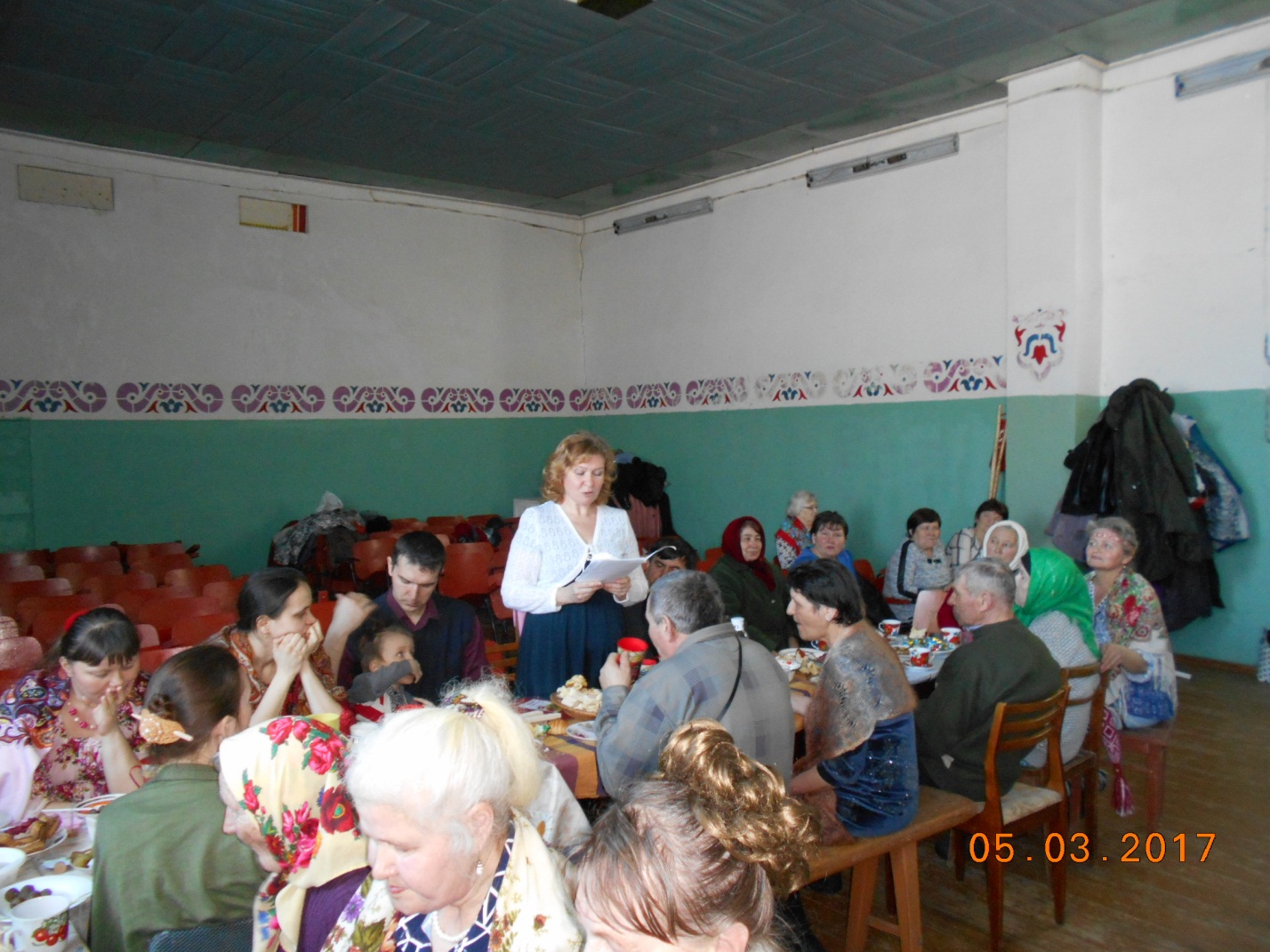 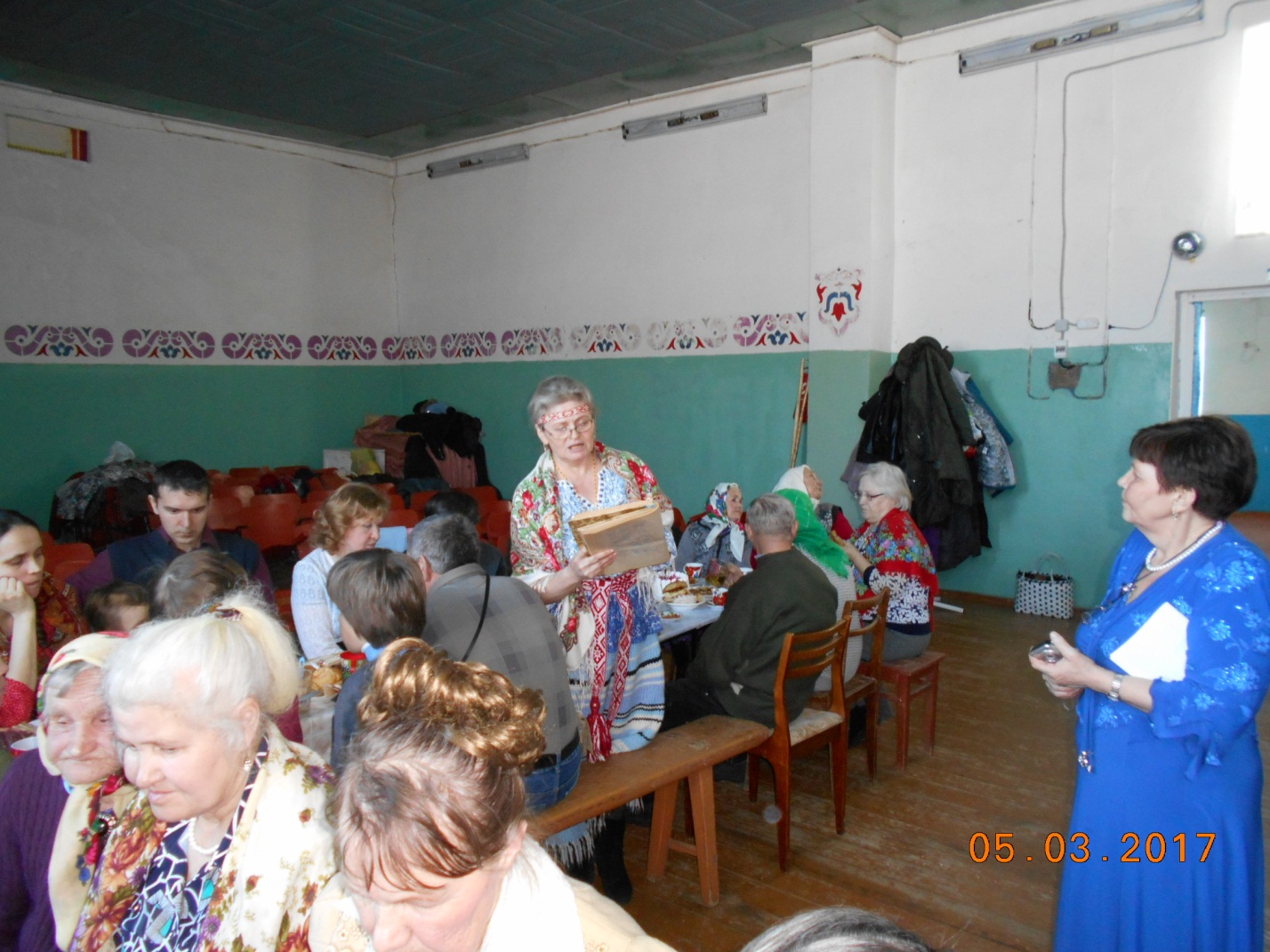  После завершения музыкальных номеров все расселись за богато накрытые столы.За чашкой чая разговор плавно перешёл к литературной части праздника. Все желающие читали стихи любимых авторов и стихи собственного сочинения: о любви, Родине, женщине, красоте.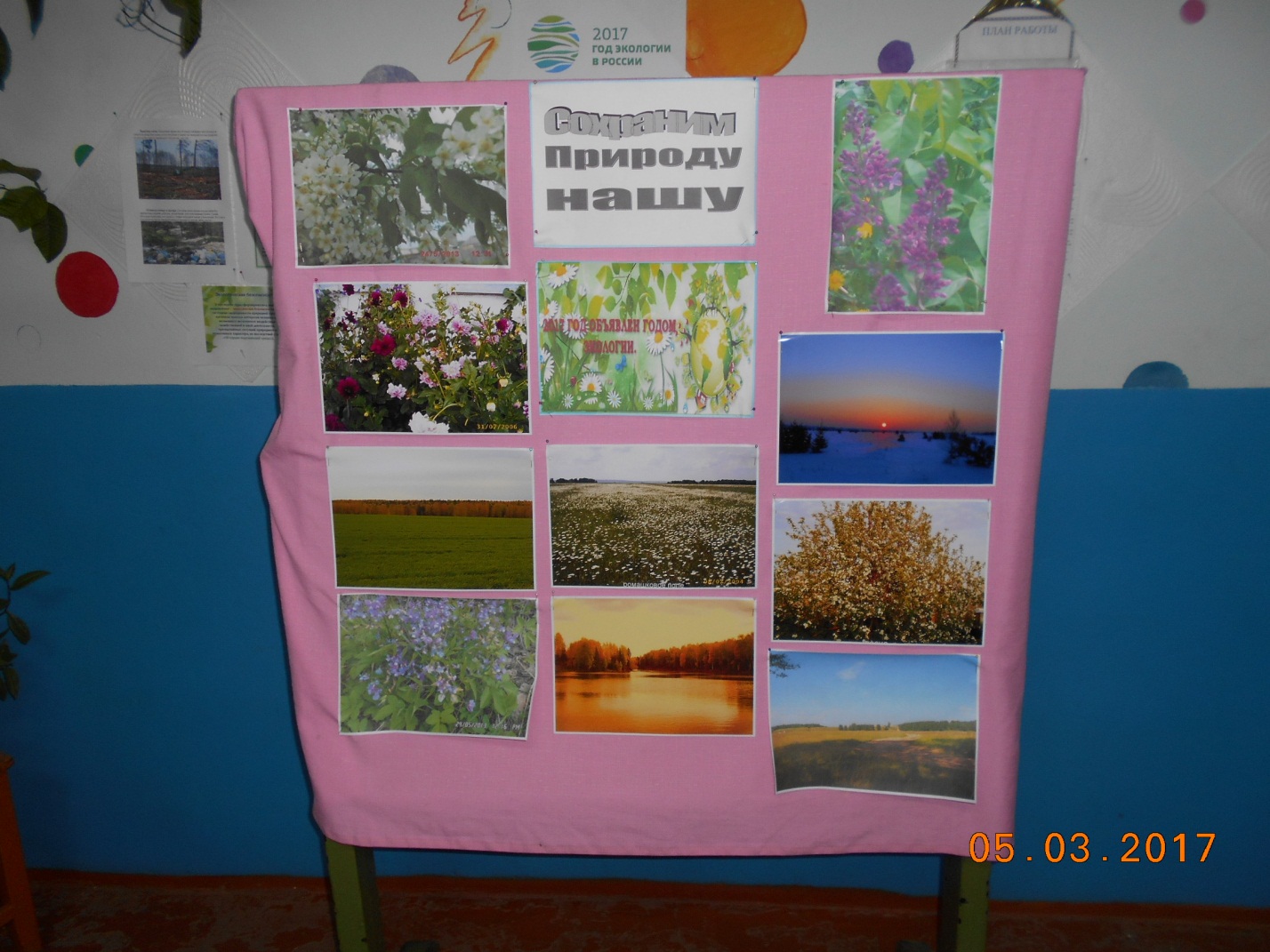 И ещё так как 2017 год – это Гол экологии , этому событию тоже постарались уделить особое внимание- читали стихи собственного сочинения жители д. Русский Сарамак и в конце мероприятия состоялась дискуссия на тему сбора мусора, бытовых отходов, свалок. Незаметно подошло время расставания. Гости остались довольны проведенным мероприятием и благодарили за удивительный праздник.Договорились на дальнейшее сотрудничество.05.03.2017г.